AYUDAS A ASOCIACIONES EN MATERIA 
DE INFANCIA Y JUVENTUD 2019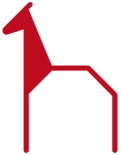 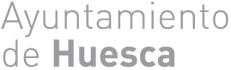 ANEXO I
MEMORIA DE ACTIVIDADES Y BALANCE ECONÓMICO DEL AÑO ANTERIOR1.- ENTIDAD SOLICITANTE2.- MEMORIA ACTIVIDADES Y BALANCE ECONÓMICO DEL AÑO ANTERIOR3.- BALANCE ECONÓMICO DE LA ASOCIACIÓN DEL AÑO ANTERIORRELACIÓN DE ACTIVIDADES Y PRESUPUESTO DE INGRESOS Y GASTOS DEL AÑO EN CURSO4.- RELACIÓN DE ACTIVIDADES DE LA ASOCIACIÓN DEL AÑO EN CURSO
5.- PRESUPUESTO DE INGRESOS Y GASTOS DEL AÑO EN CURSOPROYECTO Y PRESUPUESTO DE ACTIVIDADES (OBJETO DE SUBVENCIÓN)6.- IDENTIFICACIÓN DEL PROYECTO7.- PERFIL DE LOS DESTINATARIOS DEL PROYECTO8.- DESCRIPCIÓN DEL PROYECTO9.- MEDIOS QUE LA ENTIDAD PONE AL SERVICIO DEL PROYECTO10.- PRESUPUESTO DEL PROYECTO:         (ATENCIÓN, EN CASO DE RECIBIR SUBVENCIÓN DEBERÁ JUSTIFICAR LA TOTALIDAD DEL PRESUPUESTO. NO OBSTANTE, UNA VEZ CONOCIDA LA CUANTÍA DE LA AYUDA PODRÁ REFORMULARLO PERO DEBERÁ SER INFORMADO POSITIVAMENTE POR EL SERVICIO DE INFANCIA Y JUVENTUD).El IVA que sea recuperable por algún medio no será subvencionable, por lo que en este caso deberán especificar los importes en el presupuesto sin IVA.En ,                   a                de                   de  2019       Sello y firma del representante legal de la Entidad           Este documento puede ser firmado electrónicamente	1.1.Entidad solicitante    1.2. Relación de actividades año anterior3.1. Gastos:3.1. Gastos:TOTAL GASTOS3.2. Ingresos:Aportaciones de la propia Entidad:Fondos propios de la EntidadCuotas abonadas por los destinatarios   Ingresos obtenidos distintos a las cuotas de los destinatariosRelación de ayudas concedidas:Gobierno de AragónDiputación de HuescaComarca de la Hoya de HuescaAyuntamiento de HuescaPatrocinadores privadosOtros                                          TOTAL INGRESOS4.1. Actividades5.1. Gastos:5.1. Gastos:TOTAL GASTOS5.2. Ingresos:Aportaciones de la propia Entidad:Fondos propios de la EntidadCuotas abonadas por los destinatarios   Ingresos obtenidos distintos a las cuotas de los destinatariosRelación de ayudas concedidas:Gobierno de AragónDiputación de HuescaComarca de la Hoya de HuescaAyuntamiento de HuescaPatrocinadores privadosOtros                                          TOTAL INGRESOS6.1. Entidad solicitante6.2. Denominación del proyecto      7.1. Nº de destinatarios previstos7.2. Características de los destinatarios8.1. Breve resumen del proyecto (máximo 600 caracteres)

8.2. Motivación, justificación del interés del proyecto8.3. Objetivos generales y específicos8.4. Acciones a desarrollar y calendario8.5. Criterios de evaluación. Resultados previstos y medios a utilizar para evaluar9.1. Recursos humanos: Personal contratado y voluntariado9.2. Recursos materiales: instalaciones, equipos...
10.1. Presupuesto desglosado de gastos:Gastos directos de personal remunerado propio de la entidad:Gastos por contratación de actividades:Gastos directos de materiales fungibles:Gastos directos de difusión y publicidad:Gastos directos de transporte y alimentación:Otros gastos directos de la actividad (especificar):TOTAL GASTOS10. 2. Previsión de ingresos:Aportaciones de la propia Entidad destinadas al proyecto:Ingresos recibidos (o previstos) de otras entidades:                                          TOTAL INGRESOS10.3. COSTE TOTAL DEL PROYECTO10.4. SUBVENCIÓN SOLICITADA